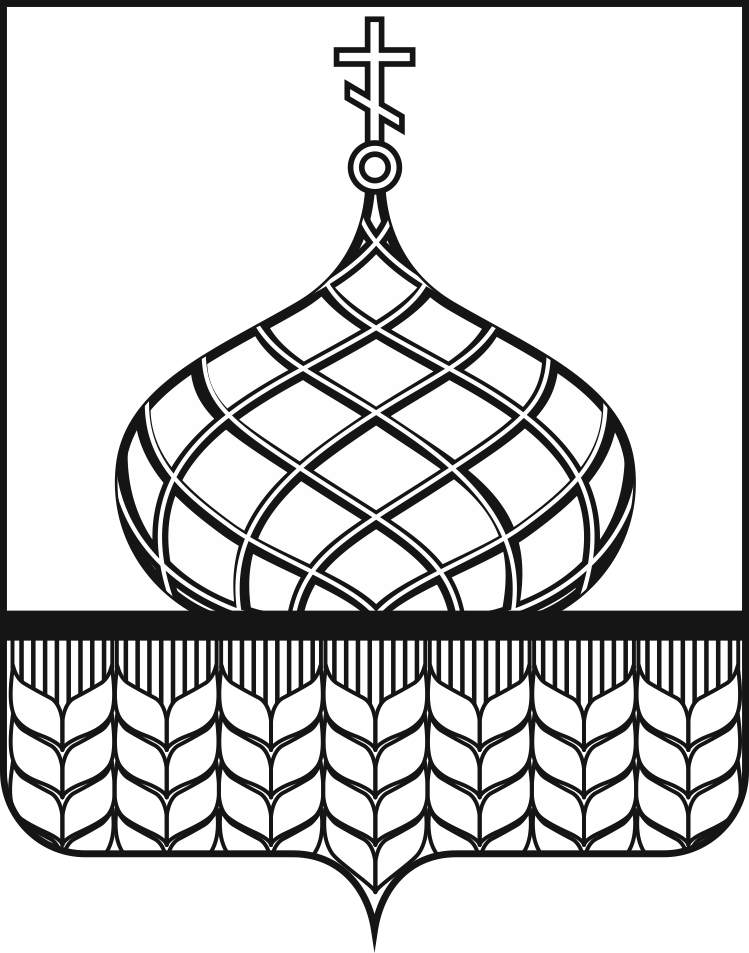 АДМИНИСТРАЦИЯ АННИНСКОГО  МУНИЦИПАЛЬНОГО РАЙОНАВОРОНЕЖСКОЙ ОБЛАСТИРАСПОРЯЖЕНИЕот    27.03. 2018 г.   № 99-р                        п.г.т. АннаНа основании поступившего  заявления  от  индивидуального предпринимателя  главы крестьянского (фермерского) хозяйства  Ладенкова Александра Васильевича    о предоставлении в аренду сроком  на   49  (сорок девять) лет земельного участка, вид разрешенного использования: для сельскохозяйственного использования,  с целью осуществления крестьянским (фермерским)  хозяйством его деятельности и  в соответствии со   ст. 39.18 Земельного кодекса Российской Федерации от 25.10.2001 года №136-ФЗ, ст. 3.3 Федерального закона от 25октября 2001г. N137-ФЗ "О введении в действие Земельного кодекса Российской Федерации"Опубликовать согласно приложению № 1 к данному распоряжению,  извещение о наличии земельного  участка, из земель сельскохозяйственного назначения,  вид разрешенного использования: сельскохозяйственное использование, для предоставления в аренду, с целью осуществления крестьянским (фермерским) хозяйством его деятельности  в порядке, установленном для официального опубликования (обнародования) муниципальных правовых актов уставом  Дерябкинского сельского поселения Аннинского муниципального района Воронежской области, по месту нахождения земельного участка  и разместить извещение на официальном сайте   www.torgi.gov. ru, а также на официальном сайте Аннинского муниципального района Воронежской области в информационно-телекоммуникационной сети "Интернет" www. annaraionadm.ru и на официальном сайте  Дерябкинского сельского поселения  Аннинского муниципального района Воронежской области в информационно-телекоммуникационной сети "Интернет" admderyabkino.ru - по месту нахождения земельного участка.Возложить контроль за выполнением настоящего распоряжения на председателя комитета по управлению муниципальным имуществом администрации Аннинского муниципального района Ж.Н. Лопатину.Приложение № 1к  распоряжению                                                                                                               администрации  Аннинского                                                                                                                        муниципального района Воронежской области№    99-р  от   27.03. 2018 года.Извещения о предоставлении земельного участка для указанных целейАдминистрация Аннинского муниципального района Воронежской области в соответствии со ст. 39.18 Земельного кодекса Российской Федерации от 25.10.2001 года №136-ФЗ сообщает о наличии   земельного участка, для  предоставления в аренду, сроком на 49 (сорок девять) лет, с целью предоставления  гражданам и крестьянским (фермерским) хозяйствам для осуществления крестьянским (фермерским) хозяйством его деятельности:-земельный участок из земель сельскохозяйственного назначения, площадью                     151951 кв.м. с кадастровым номером 36:01:0720009:63, местоположение: Воронежская обл., р-н Аннинский, Дерябкинское  сельское  поселение, в границах СХА «Дерябкино»  восточная часть кадастрового квартала 36:01:0720009, вид разрешенного  использования: для сельскохозяйственного использования. В отношении части участка с учетным номером 1 площадью 15720 кв.м  установлены ограничения прав на земельный участок предусмотренные статьей 56 Земельного кодекса Российской Федерации, В соответствии с ч. III п. 8,9,10 Правил установления охр. Зон объектов  электросетей,  хозяйства и особых условий использования земельных участков, расположенных  в границах таких зон,  утвержденных постановлением правительства РФ № 160 от 24.02.2009,  охранная зона электропередачи ВЛ-35 кВ Архангельское- Ростоши, Воронежская область, от ПС «Архангельское  до ПС Ростоши», зона с особыми условиями использования территорий, 36.01.2.2,  заявление филиала открытого  акционерного общества «Межрегиональная распределительная сетевая компания Центра»- «Воронежэнерго» № ВР/28/3874/38 от 21.02.2012.В течение тридцати дней со дня опубликования и размещения  настоящего извещения, граждане или крестьянские (фермерские) хозяйства, заинтересованные в предоставлении вышеуказанных земельных участков с целью для осуществления крестьянским (фермерским) хозяйством его деятельности,  вправе подать заявление о намерении участвовать в аукционе на право заключения договора аренды земельного участка.Заявление о намерении участвовать в аукционе на право заключения договоров аренды таких  земельных участков подается или направляется гражданином или крестьянским (фермерским) хозяйством по их выбору лично или посредством почтовой связи на бумажном носителе в  администрацию Аннинского   муниципального района   Воронежской области,  расположенною по  адресу: 396250, Воронежская область,  Аннинский район, пгт Анна, ул. Ленина, д.26 каб.19.                     Прием заявлений осуществляется  в рабочие дни   с 8 час.00 мин до  16 час. 00 мин по московскому времени. За дополнительной  информацией обращаться   по вышеуказанному адресу или по телефону:   8 ( 47346)  2-11-80Дата окончания приема заявлений: 25.04. 2018 года до 16 часов 00 мин по московскому времени.Приложение к извещению:                                              Форма заявления В администрацию Аннинского муниципального района Воронежской областиОт ______________________________________________________                                             ____________________________________________________________Наименование КФХ  (полностью), Ф.И.О. гражданина           Сведения о заявителе для КФХ: ИНН _______________________ ОГРН _______________________________________________________________________________________________________________________________________________________________Юридический адрес для КФХ (адрес регистрации для гражданина) _________________________контактный телефон            ЗАЯВЛЕНИЕО намерении участвовать в аукционе на право заключения договора аренды земельного участкаВ соответствии со ст. 39.18 Земельного кодекса Российской Федерации от 25.10.2001 года №136- ФЗ Я, ______________________________________________________________________________________________________________________________________ (полное наименование лица, подающего заявку, адрес (для КФХ ИНН, ОГРН, юридический адрес)сообщаю о своем намерении участвовать в аукционе на право заключения договора аренды земельного участка:Кадастровый номер:________________________________________________________________Площадь:_________________________________________________________________________Категория земель:__________________________________________________________________Вид разрешенного использования:____________________________________________________Местоположение:__________________________________________________________________- цель использования земельного участка:__________________________________________________________________________- испрашиваемое право на предоставляемый земельный участок - аренда- срок аренды земельного участка: ____________________________________________________По лоту №___________ Извещение № _______________________ от  ___.______. 201___ годаЗаявитель ( или представитель заявителя, действующий  по доверенности) ________________________________________________________________________________________________________ПодписьК настоящему заявлению прилагается:ОПИСЬДокументов, представляемых вместе с заявлением*Указывается наименование,  №, дата выдачи  документа, подтверждающего  личность заявителя, а в случае обращения представителя юридического или физического лица -  наименование,  №, дата   документа, подтверждающего полномочия представителя юридического или физического лица в соответствии с законодательством Российской Федерации, копия которого заверяется должностным лицом органа исполнительной власти или органа местного самоуправления, принимающим заявление, и приобщается к поданному заявлениюСогласие на обработку персональных данныхЯ, ___________________________________________________________________(Ф.И.О.), подписавший заявление о намерении участвовать в аукционе на право заключения договора аренды земельного участка, проживающий(ая) по адресу:___________________________________________________________________________, _________________________________________________________________________________ (наименование удостоверяющего личность документа) серия _______ №____________, выдан «___» __________ 20___ г. ___________________________________________, в соответствии со статьей 9 Федерального закона от 27 июля 2006 года N 152-ФЗ «О персональных данных» даю свое согласие администрации Аннинского муниципального района Воронежской области и Комитету по управлению муниципальным имуществом администрации Аннинского муниципального района , на обработку моих персональных данных, а именно: 1. Фамилия, имя, отчество. 2. Данные документа, удостоверяющего личность. 3. Адрес места жительства и адрес фактического проживания. 4. Контактный телефон, факс и адрес электронной почты. Целью предоставления и обработки персональных данных является: участие в аукционе на право заключения договора аренды земельного участка.  С вышеуказанными персональными данными могут быть совершены следующие действия (операции) или совокупность действий (операций), совершаемых с использованием средств автоматизации или без использования таких средств: сбор, запись, систематизация, накопление, хранение, уточнение (обновление, изменение), извлечение, использование, передача (распространение, предоставление, доступ), обезличивание, блокирование, удаление, уничтожение. Настоящее согласие вступает в силу с момента его подписания и действует в течение пяти лет. Я уведомлен(а) о своем праве отозвать согласие путем подачи в администрацию Аннинского муниципального района Воронежской области и Комитету по управлению муниципальным имуществом администрации Аннинского муниципального района письменного заявления. Подтверждаю, что ознакомлен(а) с положениями Федерального закона от 27.07.2006 № 152-ФЗ «О персональных данных», права и обязанности в области защиты персональных данных мне разъяснены. Подпись субъекта персональных данных _____________________________ «___»_______________ 201__ г.Об опубликовании извещенияГлава Аннинского муниципального районаВ.И. Авдеев		        Дата:        .        . 201__ год                                                                              		Принято:Регистрационный №_______ от «____»__________________ 2018 г. час._________  мин._________Кем:____________________________________________________________________________№ п\пНаименованиеКол-во страниц (листов)1.*